P4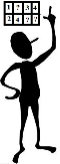 Organiser les données dans un tableauUn tableau est une grille composée de lignes et de colonnes, qui permet de présenter clairement un grand nombre d'informations. Souvent, les lignes et les colonnes ont un titre. Pour pouvoir construire un tableau, il faut des informations : - que l'on peut grouper sous un titre commun. - en nombre équivalent pour chaque groupe.Exemple 1 :On a mesuré la masse de différents animaux. Une gerbille pèse 80 g. Un hamster pèse 110 g. Un lapin nain pèse 900 g. Un chat pèse 4 kg. Un chien pèse 15 kg. - Je peux ranger les informations en deux groupes : « nom de l'animal » et « poids ». - Pour chaque animal, je connais son poids. - Je peux alors construire un tableau.Exemple 2 :Olivier a relevé des informations sur ses copains. Henri aime les glaces. Lucas mesure 1 m 35. Noé habite dans la rue de l'Église. Paul raconte des histoires drôles. - Je peux faire un groupe : « prénom du copain ». - Mais les informations sur chacun ne forment pas un groupe. - Je ne peux pas construire un tableau.Présentation d’un tableau : Quand on a repéré les différents groupes et leur contenu, on peut présenter les groupes en colonnes ou en lignes. On obtient 2 tableaux équivalents.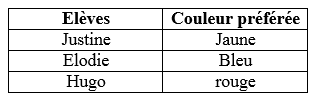 En colonnes : 	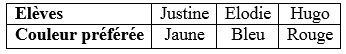 En lignes :AnimalMasseGerbille80 gHamster110  gLapin nain900gChat4 kgChien15 kg